ПРИЛОЖЕНИЕ №1 Междуселищни автобусни линии от Общинската транспортна схема на Община РусеУТВЪРДИЛ,ПРЕДСЕДАТЕЛ НАОБЩИНСКИ СЪВЕТ - РУСЕ:(ИВО ПАЗАРДЖИЕВ)Настоящото разписание се възлага от Община Русе на …………………………………………………… с ЕИК ………………………. с Договор № ……………………………../……………………………….. г. със срок на действие до …………………………………………………………. .Заверка от общината:		(подпис и печат)УТВЪРДИЛ,ПРЕДСЕДАТЕЛ НАОБЩИНСКИ СЪВЕТ - РУСЕ:(ИВО ПАЗАРДЖИЕВ)Настоящото разписание се възлага от Община Русе на …………………………………………………… с ЕИК ………………………. с Договор № ……………………………../……………………………….. г. със срок на действие до …………………………………………………………. .Заверка от общината:		(подпис и печат)УТВЪРДИЛ,ПРЕДСЕДАТЕЛ НАОБЩИНСКИ СЪВЕТ - РУСЕ:(ИВО ПАЗАРДЖИЕВ)Настоящото разписание се възлага от Община Русе на …………………………………………………… с ЕИК ………………………. с Договор № ……………………………../……………………………….. г. със срок на действие до …………………………………………………………. .Заверка от общината:		(подпис и печат)УТВЪРДИЛ,ПРЕДСЕДАТЕЛ НАОБЩИНСКИ СЪВЕТ - РУСЕ:(ИВО ПАЗАРДЖИЕВ)Настоящото разписание се възлага от Община Русе на …………………………………………………… с ЕИК ………………………. с Договор № ……………………………../……………………………….. г. със срок на действие до …………………………………………………………. .Заверка от общината:		(подпис и печат)УТВЪРДИЛ,ПРЕДСЕДАТЕЛ НАОБЩИНСКИ СЪВЕТ - РУСЕ:(ИВО ПАЗАРДЖИЕВ)Настоящото разписание се възлага от Община Русе на …………………………………………………… с ЕИК ………………………. с Договор № ……………………………../……………………………….. г. със срок на действие до …………………………………………………………. .Заверка от общината:		(подпис и печат)УТВЪРДИЛ,ПРЕДСЕДАТЕЛ НАОБЩИНСКИ СЪВЕТ - РУСЕ:(ИВО ПАЗАРДЖИЕВ)Настоящото разписание се възлага от Община Русе на …………………………………………………… с ЕИК ………………………. с Договор № ……………………………../……………………………….. г. със срок на действие до …………………………………………………………. .Заверка от общината:		(подпис и печат)УТВЪРДИЛ,ПРЕДСЕДАТЕЛ НАОБЩИНСКИ СЪВЕТ - РУСЕ:(ИВО ПАЗАРДЖИЕВ)Настоящото разписание се възлага от Община Русе на …………………………………………………… с ЕИК ………………………. с Договор № ……………………………../……………………………….. г. със срок на действие до …………………………………………………………. .Заверка от общината:		(подпис и печат)УТВЪРДИЛ,ПРЕДСЕДАТЕЛ НАОБЩИНСКИ СЪВЕТ - РУСЕ:(ИВО ПАЗАРДЖИЕВ)Таблица с описание на линиятаТаблица с описание на линиятаТаблица с описание на линиятаТаблица с описание на линиятаОсновна информацияОсновна информацияОсновна информацияОсновна информацияНаименование на линиятаРусе- БасарбовоВидМеждуселищна линияКрайна спирка “А”Автогара ИзтокКрайна спирка “Б”БасарбовоОт Автогара Изток до БасарбовоОт Автогара Изток до БасарбовоОт Автогара Изток до БасарбовоОт Автогара Изток до БасарбовоОписание на маршрута ул. Иван Ведърбул. Липникбул. Генерал Скобелевул. Стефан Стамболовул. Свети Димитър Басарбовскиул. БасарбовскаПът III-501СпиркиРусе АГ ИзтокМол – РусеСтифСБАМатематическа гимназия северСент УанКожарски завод западЕлектрометал западДъгов мост западРусаново мостче западСредна кула (триъгълника) изтокГробищен парк входКаналаБасарбово 1Басарбово 2 Басарбово 3От Басарбово до Автогара ИзтокОт Басарбово до Автогара ИзтокОт Басарбово до Автогара ИзтокОт Басарбово до Автогара ИзтокОписание на маршрута Път III-501 Ул. Басарбовскаул. Свети Димитър Басарбовскиул. Николаевскабул. Генерал Скобелевбул. Липникул. Иван ВедърСпиркиБасарбово 3Басарбово 2Басарбово 1КаналаГробищен парк изходСредна кула (триъгълника) западРусаново мостче изтокДъгов мост изтокЕлектрометал изтокКожарски завод изтокГимназия по КорабостроенеМатематическа гимназия югСкобелевОлимпІІІ – та поликлиникаРусе АГ ИзтокПараметри на услугатаПараметри на услугатаПараметри на услугатаПараметри на услугатаЗимно делничноЗимно делничноЗимно делничноЗимно делничноПърво и последно тръгване от Автогара Изток05:30; 21:30Първо и последно тръгване от Басарбово06:15; 20:30Честота на движение60 мин.Брой превозни средства2Лятно делнично Лятно делнично Лятно делнично Лятно делнично Първо и последно тръгване от Автогара Изток05:30; 21:30Първо и последно тръгване от Басарбово06:15; 20:30Честота на движение 60 мин.Брой превозни средства2Зимно съботноЗимно съботноЗимно съботноЗимно съботноПърво и последно тръгване от Автогара Изток07:30; 19:30Първо и последно тръгване от Басарбово06:30; 18:45Честота на движение120 мин.Брой превозни средства1Зимно неделноЗимно неделноЗимно неделноЗимно неделноПърво и последно тръгване от Автогара Изток07:30; 19:30Първо и последно тръгване от Басарбово06:30; 18:45Честота на движение 120 мин.Брой превозни средства1Лятно съботноЛятно съботноЛятно съботноЛятно съботноПърво и последно тръгване от Автогара Изток07:30; 19:30Първо и последно тръгване от Басарбово06:30; 18:45Честота на движение120 мин.Брой превозни средства1Лятно неделноЛятно неделноЛятно неделноЛятно неделноПърво и последно тръгване от Автогара Изток07:30; 19:30Първо и последно тръгване от Басарбово06:30; 18:45Честота на движение 120 мин.Брой превозни средства1Карта на линията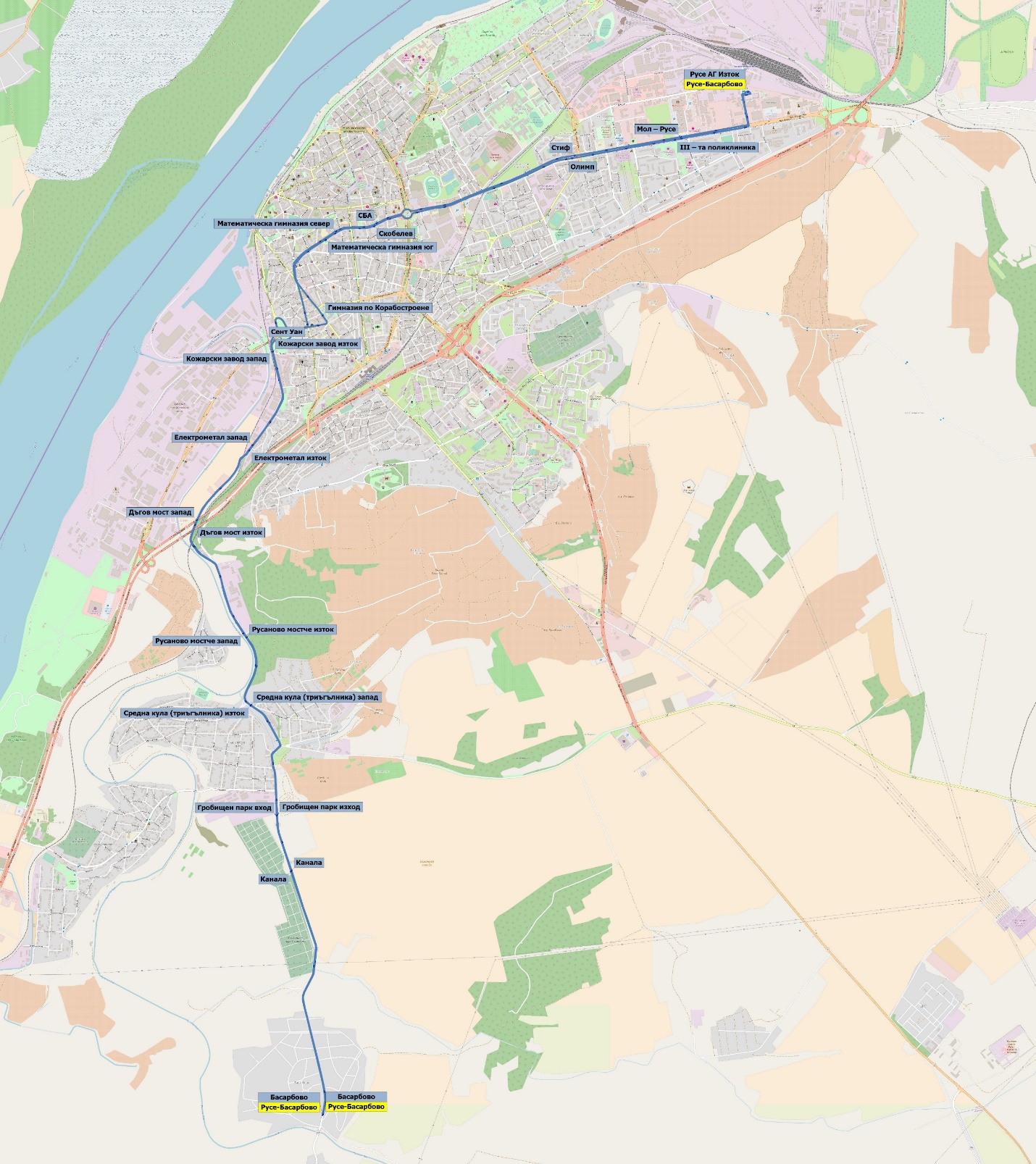 Основна информацияОсновна информацияОсновна информацияОсновна информацияНаименование на линиятаРусе - БъзънВидМеждуселищна линия Крайна спирка “А”Автогара ИзтокКрайна спирка “Б”БъзънОт Автогара Изток до БъзънОт Автогара Изток до БъзънОт Автогара Изток до БъзънОт Автогара Изток до БъзънОписание на маршрута ул. Иван Ведърбул. Липникбул. Цар Освободителбул. Христо БотевПът I-2СпиркиРусе АГ ИзтокМол – РусеСтифОборищеАфродитаТехнополисДом „Майка и бебе”паметник Русофили западДЗСБъзън 1Бъзън 2От Бъзън до Автогара ИзтокОт Бъзън до Автогара ИзтокОт Бъзън до Автогара ИзтокОт Бъзън до Автогара ИзтокОписание на маршрута Път I-2бул. Христо Ботевбул. Цар Освободителбул. Липникул. Иван ВедърСпиркиБъзън 2Бъзън 1ДЗСпаметник Русофили изтокБлок 121Печатни платкиу – ще „Й. Йовков“БриколажОлимпІІІ – та поликлиникаРусе АГ ИзтокПараметри на услугатаПараметри на услугатаПараметри на услугатаПараметри на услугатаЗимно делничноЗимно делничноЗимно делничноЗимно делничноПърво и последно тръгване от Автогара Изток07:30; 19:30Първо и последно тръгване от Бъзън06:44; 18:00Честота на движение120 мин.Брой превозни средства2Лятно делнично Лятно делнично Лятно делнично Лятно делнично Първо и последно тръгване от Автогара Изток07:30; 19:30Първо и последно тръгване от Бъзън06:44; 18:00Честота на движение120 мин.Брой превозни средства1Зимно съботноЗимно съботноЗимно съботноЗимно съботноПърво и последно тръгване от Автогара Изток07:55; 17:00Първо и последно тръгване от Бъзън07:00; 16:10Честота на движение240 мин.Брой превозни средства1Зимно неделноЗимно неделноЗимно неделноЗимно неделноПърво и последно тръгване от Автогара Изток07:55; 17:00Първо и последно тръгване от Бъзън07:00; 16:10Честота на движение240 мин.Брой  превозни средства1Лятно съботноЛятно съботноЛятно съботноЛятно съботноПърво и последно тръгване от Автогара Изток07:55; 17:00Първо и последно тръгване от Бъзън07:00; 16:10Честота на движение240 мин.Брой превозни средства1Лятно неделноЛятно неделноЛятно неделноЛятно неделноПърво и последно тръгване от Автогара Изток07:55; 17:00Първо и последно тръгване от Бъзън07:00; 16:10Честота на движение240 мин.Брой  превозни средства1Карта на линията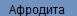 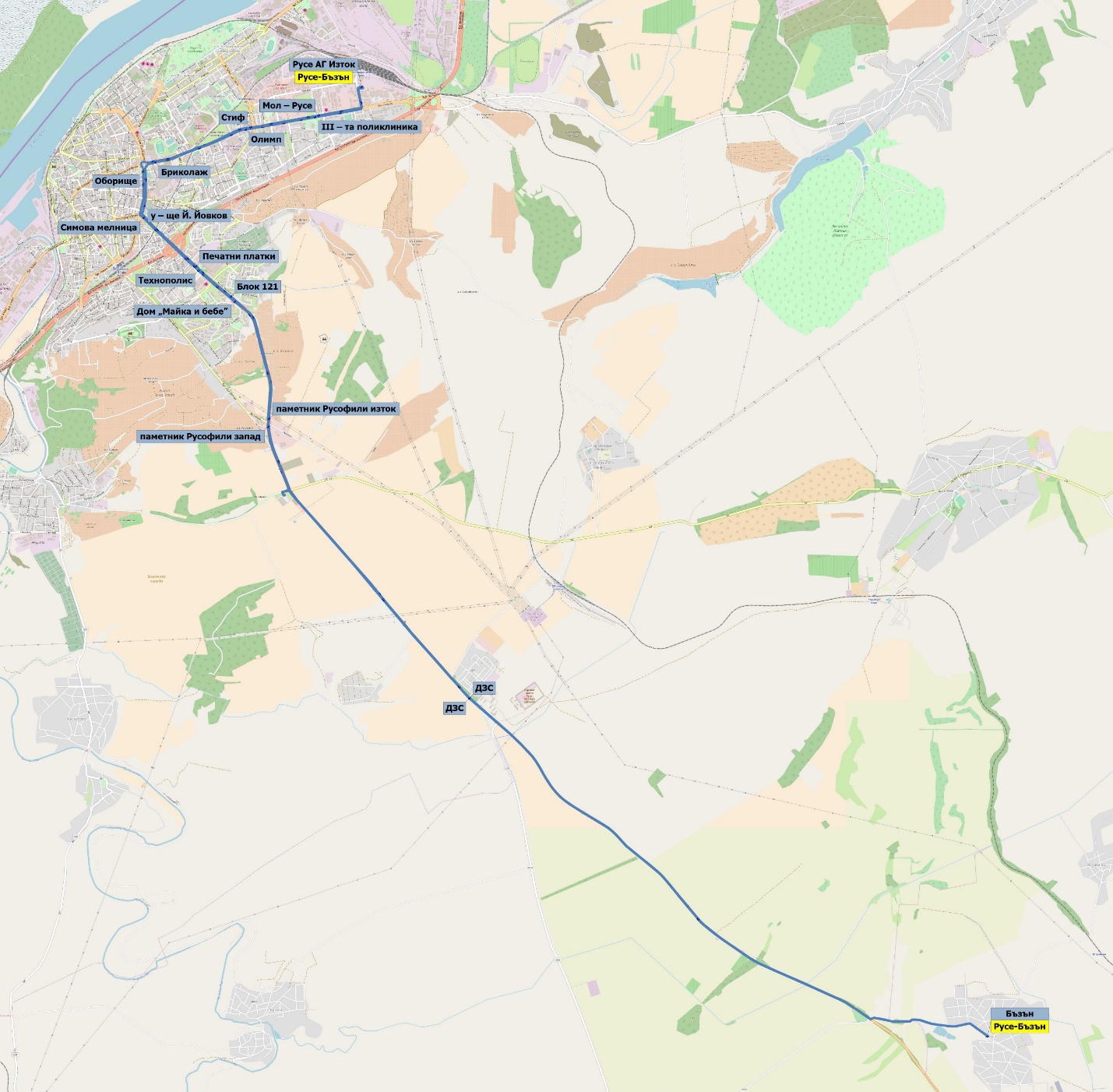 Таблица с описание на линиятаТаблица с описание на линиятаТаблица с описание на линиятаТаблица с описание на линиятаОсновна информацияОсновна информацияОсновна информацияОсновна информацияНаименование на линиятаРусе-Мартен-СандровоВидМеждуселищна линияКрайна спирка “А”Автогара ИзтокКрайна спирка “Б”СандровоОт Автогара Изток до СандровоОт Автогара Изток до СандровоОт Автогара Изток до СандровоОт Автогара Изток до СандровоОписание на маршрута ул. Иван Ведърбул. Липникбул. Цар Освободителбул. Съединениеул. Плискабул. ТутраканПът II-21МартенПът II-21СандровоСпиркиРусе АГ ИзтокМол – РусеСтифСпортна залаБолницатаПарижТутракан № 26Тутракан № 32МитницаКТММартен 1Мартен 2Мартен 3Мартен 4Мартен 5Сандрово 1 Сандрово 2Сандрово 3От Сандрово до Автогара ИзтокОт Сандрово до Автогара ИзтокОт Сандрово до Автогара ИзтокОт Сандрово до Автогара ИзтокОписание на маршрута СандровоПът II-21МартенПът II-21бул. Тутраканул. Доростолбул. Съединениебул. Цар Освободителбул. Липникул. Иван ВедърСпиркиСандрово 3 Сандрово 2Сандрово 1Мартен 5Мартен 4Мартен 3Мартен 2Мартен 1КТМДунав мостТутракан № 19Тутракан № 25у – ще „Бр. Миладинови“Гимназия по МеханотехникаБриколажОлимпІІІ – та поликлиникаРусе АГ ИзтокПараметри на услугатаПараметри на услугатаПараметри на услугатаПараметри на услугатаЗимно делничноЗимно делничноЗимно делничноЗимно делничноПърво и последно тръгване от Автогара Изток06:00; 22:15Първо и последно тръгване от Сандрово04:50; 21:30Честота на движение60 мин.Брой превозни средства3Лятно делнично Лятно делнично Лятно делнично Лятно делнично Първо и последно тръгване от Автогара Изток06:00; 22:15Първо и последно тръгване от Сандрово04:50; 21:30Честота на движение60 мин.Брой превозни средства3Зимно съботноЗимно съботноЗимно съботноЗимно съботноПърво и последно тръгване от Автогара Изток06:00; 21:00Първо и последно тръгване от Сандрово04:50; 20:00Честота на движение60 мин.Брой превозни средства2Зимно неделноЗимно неделноЗимно неделноЗимно неделноПърво и последно тръгване от Автогара Изток06:00; 21:00Първо и последно тръгване от Сандрово06:00; 20:00Честота на движение60 мин.Брой превозни средства2Лятно съботноЛятно съботноЛятно съботноЛятно съботноПърво и последно тръгване от Автогара Изток06:00; 21:00Първо и последно тръгване от Сандрово04:50; 20:00Честота на движение60 мин.Брой превозни средства2Лятно неделноЛятно неделноЛятно неделноЛятно неделноПърво и последно тръгване от Автогара Изток06:00; 21:00Първо и последно тръгване от Сандрово06:00; 20:00Честота на движение60 мин.Брой превозни средства2Карта на линията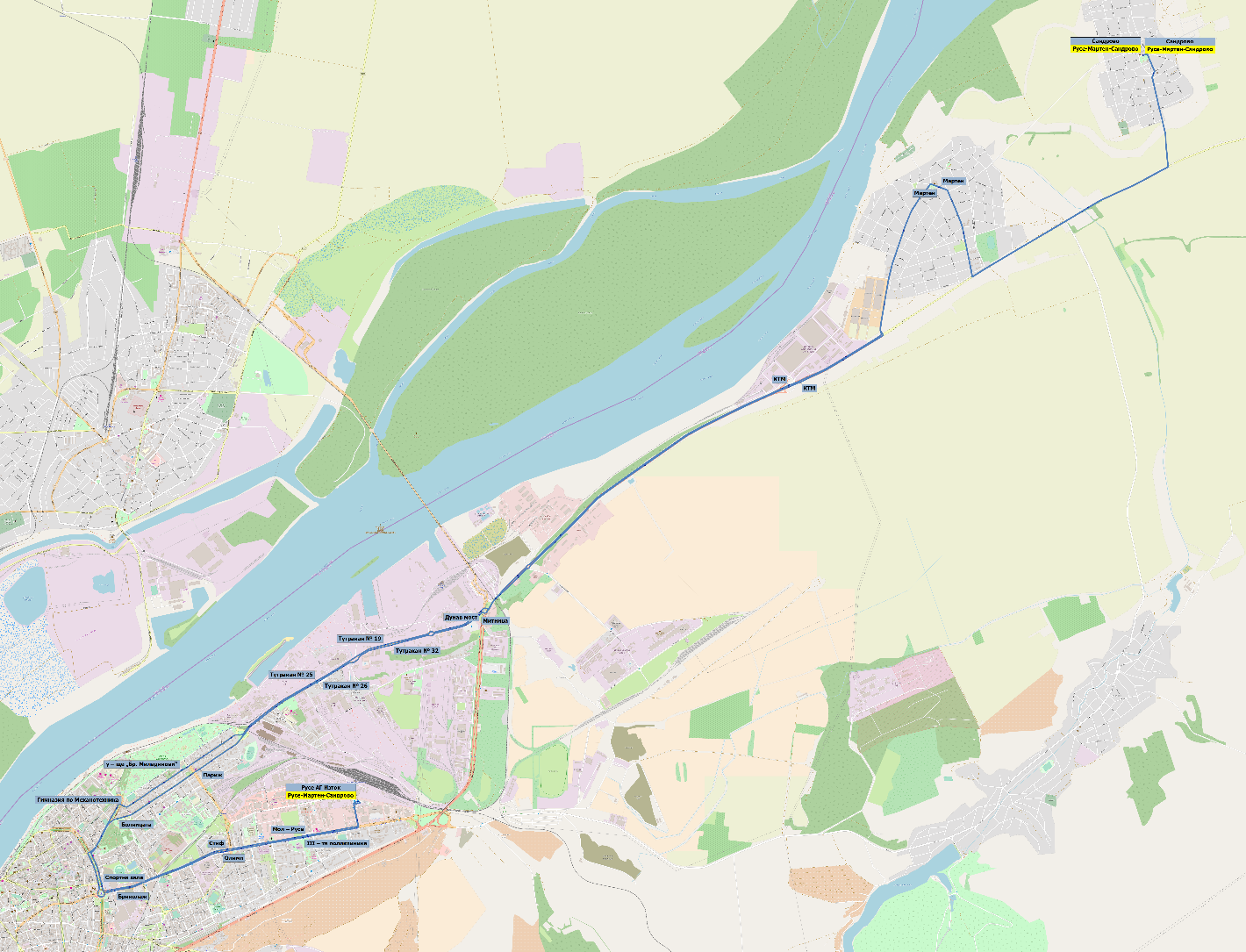 Таблица с описание на линиятаТаблица с описание на линиятаТаблица с описание на линиятаТаблица с описание на линиятаОсновна информацияОсновна информацияОсновна информацияОсновна информацияНаименование на линиятаРусе-Николово-Долно Абланово- ПросенаВидМеждуселищна линияКрайна спирка “А”Автогара ИзтокКрайна спирка “Б”ПросенаОт Автогара Изток до  ПросенаОт Автогара Изток до  ПросенаОт Автогара Изток до  ПросенаОт Автогара Изток до  ПросенаОписание на маршрута ул. Иван Ведърул. Потсдамул. Тулчаул. Доростолбул. Съединениебул. Цар Освободителбул. Липникпът - RSE 1130Спирки Русе АГ ИзтокТърговия на едро у – ще „Бр. Миладинови“Гимназия по МеханотехникаБриколажОлимпІІІ – та поликлиникаМототехникаХ. Генова чешмаХиподрумДунаритНиколово 1Николово 2Николово 3Николово 4Николово 5Долно Абланово 1Долно Абланово 2Долно Абланово 1ПросенаОт  Просена до Автогара ИзтокОт  Просена до Автогара ИзтокОт  Просена до Автогара ИзтокОт  Просена до Автогара ИзтокОписание на маршрута път - RSE 1130бул. Липникбул. Цар Освободителул. Плискаул. Тулчаул. Потсдамул. Иван ВедърСпиркиПросенаНиколово 5Николово 4Николово 3Николово 2Николово 1ДунаритХиподрумХ. Генова чешмаКАТСпортна залаБолницатаПлискаТърговия на едро Русе АГ ИзтокПараметри на услугатаПараметри на услугатаПараметри на услугатаПараметри на услугатаЗимно делничноЗимно делничноЗимно делничноЗимно делничноПърво и последно тръгване от Автогара Изток06:00; 22:10Първо и последно тръгване от Просена06:10; 20:15Честота на движение60 мин.Брой превозни средства2Лятно делнично Лятно делнично Лятно делнично Лятно делнично Първо и последно тръгване от Автогара Изток06:00; 22:10Първо и последно тръгване от Просена06:10; 20:15Честота на движение60 мин.Брой превозни средства2Зимно съботноЗимно съботноЗимно съботноЗимно съботноПърво и последно тръгване от Автогара Изток07:30; 21:00Първо и последно тръгване от Просена06:30; 20:00Честота на движение120 мин.Брой превозни средства1Зимно неделноЗимно неделноЗимно неделноЗимно неделноПърво и последно тръгване от Автогара Изток07:30; 21:00Първо и последно тръгване от Просена06:30; 20:00Честота на движение120 мин.Брой превозни средства1Лятно съботноЛятно съботноЛятно съботноЛятно съботноПърво и последно тръгване от Автогара Изток07:30; 21:00Първо и последно тръгване от Просена06:30; 20:00Честота на движение120 мин.Брой превозни средства1Лятно неделноЛятно неделноЛятно неделноЛятно неделноПърво и последно тръгване от Автогара Изток07:30; 21:00Първо и последно тръгване от Просена06:30; 20:00Честота на движение120 мин.Брой превозни средства1Карта на линията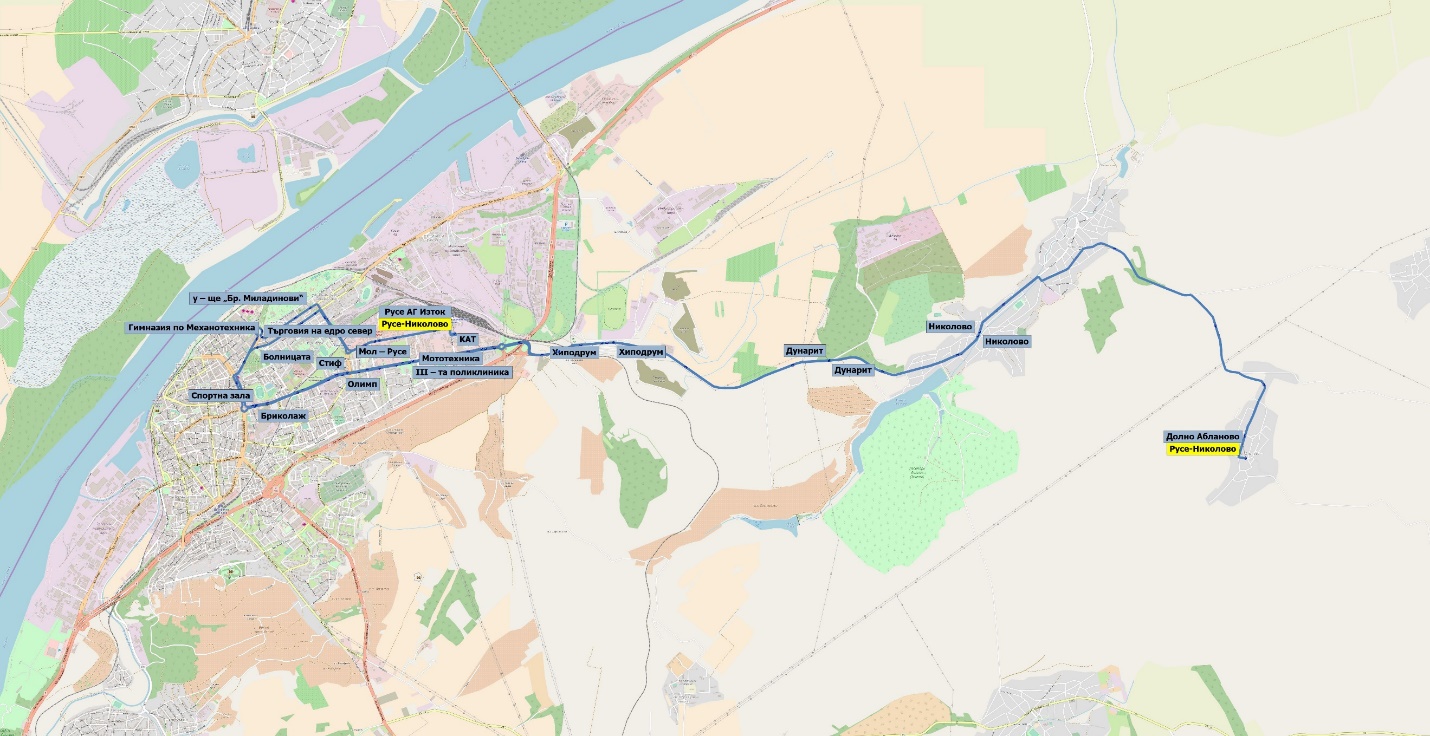 Таблица с описание на линиятаТаблица с описание на линиятаТаблица с описание на линиятаТаблица с описание на линиятаОсновна информацияОсновна информацияОсновна информацияОсновна информацияНаименование на линиятаРусе -ТетовоВидМеждуселищна линияКрайна спирка “А”Автогара ИзтокКрайна спирка “Б”ТетовоОт Автогара Изток до ТетовоОт Автогара Изток до ТетовоОт Автогара Изток до ТетовоОт Автогара Изток до ТетовоОписание на маршрута ул. Иван Ведърбул. Липникбул. Цар Освободителбул. Христо БотевПът I-2Път II-23Червена водаПът II-23Ново селоПът II-23ТетовоСпиркиРусе АГ ИзтокМОЛ – РусеСтифОборищеАфродитаТехнополисДом „Майка и бебе”паметник Русофили западОбразцов чифликПтицекомбинатГрадусЧервена вода 1Червена вода 2Червена вода 3Ново село 1Ново село 2Ново село 3Тетово 1Тетово 2 Тетово 3От Тетово до Автогара ИзтокОт Тетово до Автогара ИзтокОт Тетово до Автогара ИзтокОт Тетово до Автогара ИзтокОписание на маршрута ТетовоПът II-23Ново селоПът II-23Червена водаПът II-23Път I-2бул. Христо Ботевул. Цар Освободителбул. Липникул. Иван ВедърСпиркиТетово 3Тетово 2 Тетово1Ново село 3Ново село 2Ново село 1Червена вода 3Червена вода 2Червена вода 1ГрадусПтицекомбинатОбразцов чифликпаметник Русофили изтокблок 121Печатни платкиу – ще Й. ЙовковБриколажОлимпІІІ – та поликлиникаРусе АГ ИзтокПараметри на услугатаПараметри на услугатаПараметри на услугатаПараметри на услугатаЗимно делничноЗимно делничноЗимно делничноЗимно делничноПърво и последно тръгване от Автогара Изток10:30; 17:00Първо и последно тръгване от Тетово06:30; 15:40Честота на движение240 мин.Брой превозни средства1Лятно делнично Лятно делнично Лятно делнично Лятно делнично Първо и последно тръгване от Автогара Изток10:30; 17:00Първо и последно тръгване от Тетово06:30; 15:40Честота на движение240 мин.Брой превозни средства1Зимно съботноЗимно съботноЗимно съботноЗимно съботноПърво и последно тръгване от Автогара Изток10:30; 17:00Първо и последно тръгване от Тетово06:30; 15:40Честота на движение240 мин.Брой превозни средства1Зимно неделноЗимно неделноЗимно неделноЗимно неделноПърво и последно тръгване от Автогара Изток13:15; 17:00Първо и последно тръгване от Тетово11:40; 15:40Честота на движение240 мин.Брой нужни превозни средства1Лятно съботноЛятно съботноЛятно съботноЛятно съботноПърво и последно тръгване от Автогара Изток10:30; 17:00Първо и последно тръгване от Тетово06:30; 15:40Честота на движение240 мин.Брой превозни средства1Лятно неделноЛятно неделноЛятно неделноЛятно неделноПърво и последно тръгване от Автогара Изток13:15; 17:00Първо и последно тръгване от Тетово11:40; 15:40Честота на движение240 мин.Брой превозни средства1Карта на линията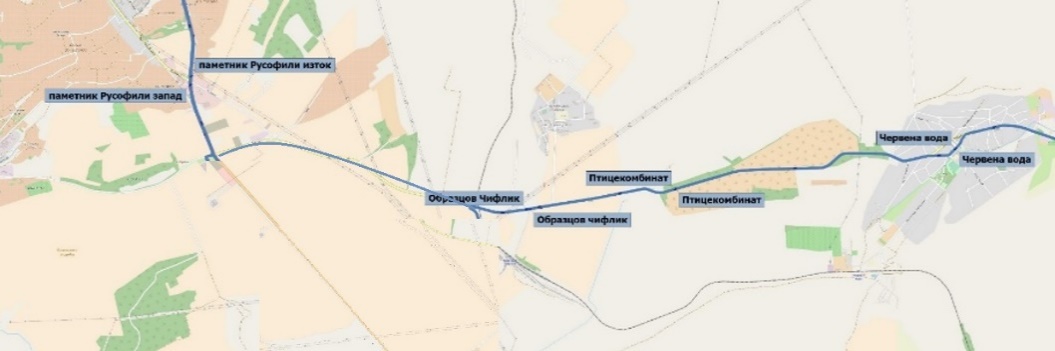 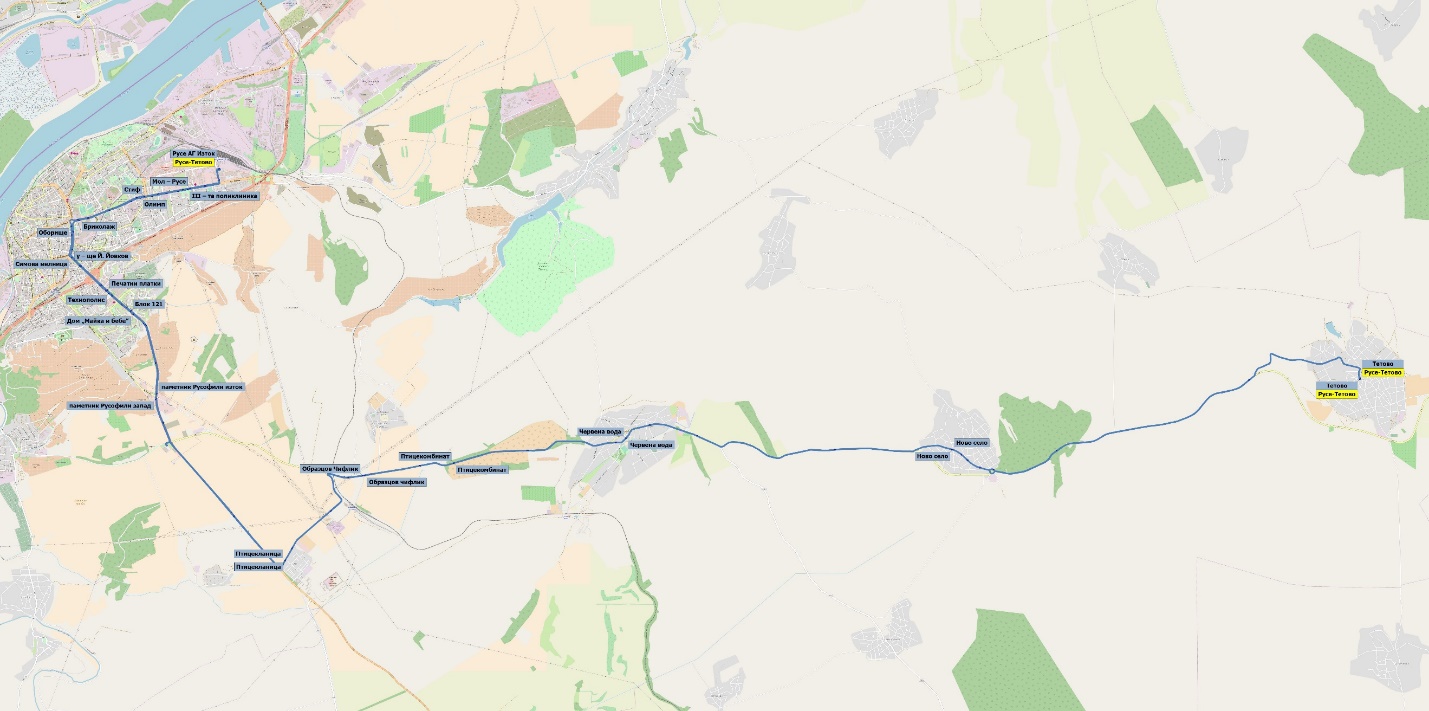 Таблица с описание на линиятаТаблица с описание на линиятаТаблица с описание на линиятаТаблица с описание на линиятаОсновна информацияОсновна информацияОсновна информацияОсновна информацияНаименование на линиятаРусе - ХотанцаВидМеждуселищна линияКрайна спирка “А”Автогара ИзтокКрайна спирка “Б”ХотанцаОт Автогара Изток до ХотанцаОт Автогара Изток до ХотанцаОт Автогара Изток до ХотанцаОт Автогара Изток до ХотанцаОписание на маршрута ул. Иван Ведърбул. Липникбул. Цар Освободителбул. Христо БотевПът I-2Път II-23Червена водаПът II-23Ново селоПът II-23ХотанцаСпиркиРусе АГ ИзтокМОЛ – РусеСтифОборищеАфродитаТехнополисДом „Майка и бебе”паметник Русофили западОбразцов чифликПтицекомбинатГрадусЧервена вода 1Червена вода 2Червена вода 3Ново село 1Ново село 2Ново село 3Хотанца От Хотанца до Автогара ИзтокОт Хотанца до Автогара ИзтокОт Хотанца до Автогара ИзтокОт Хотанца до Автогара ИзтокОписание на маршрута ХотанцаПът II-23Ново селоПът II-23Червена водаПът II-23Път I-2бул. Христо Ботевул. Цар Освободителбул. Липникул. Иван ВедърСпиркиХотанцаНово село 3Ново село 2Ново село 1Червена вода 3Червена вода 2Червена вода 1ГрадусПтицекомбинатОбразцов чифликпаметник Русофили изтокблок 121Печатни платкиу – ще Й. ЙовковБриколажОлимпІІІ – та поликлиникаРусе АГ ИзтокПараметри на услугатаПараметри на услугатаПараметри на услугатаПараметри на услугатаЗимно делничноЗимно делничноЗимно делничноЗимно делничноПърво и последно тръгване от Автогара Изток07:30; 17:40Първо и последно тръгване от Хотанца 06:20; 16:30Честота на движение240 мин.Брой превозни средства1Лятно делнично Лятно делнично Лятно делнично Лятно делнично Първо и последно тръгване от Автогара Изток07:30; 17:40Първо и последно тръгване от Хотанца06:20; 16:30Честота на движение240 мин.Брой превозни средства1Зимно съботноЗимно съботноЗимно съботноЗимно съботноПърво и последно тръгване от Автогара Изток07:30; 17:40Първо и последно тръгване от Хотанца06:20; 16:30Честота на движение240 мин.Брой превозни средства1Зимно неделноЗимно неделноЗимно неделноЗимно неделноПърво и последно тръгване от Автогара Изток12:30; 17:40Първо и последно тръгване от Хотанца08:30; 16:30Честота на движение240 мин.Брой превозни средства1Лятно съботноЛятно съботноЛятно съботноЛятно съботноПърво и последно тръгване от Автогара Изток07:30; 17:40Първо и последно тръгване от Хотанца06:20; 16:30Честота на движение240 мин.Брой превозни средства1Лятно неделноЛятно неделноЛятно неделноЛятно неделноПърво и последно тръгване от Автогара Изток12:30; 17:40Първо и последно тръгване от Хотанца08:30; 16:30Честота на движение240 мин.Брой превозни средства1Карта на линията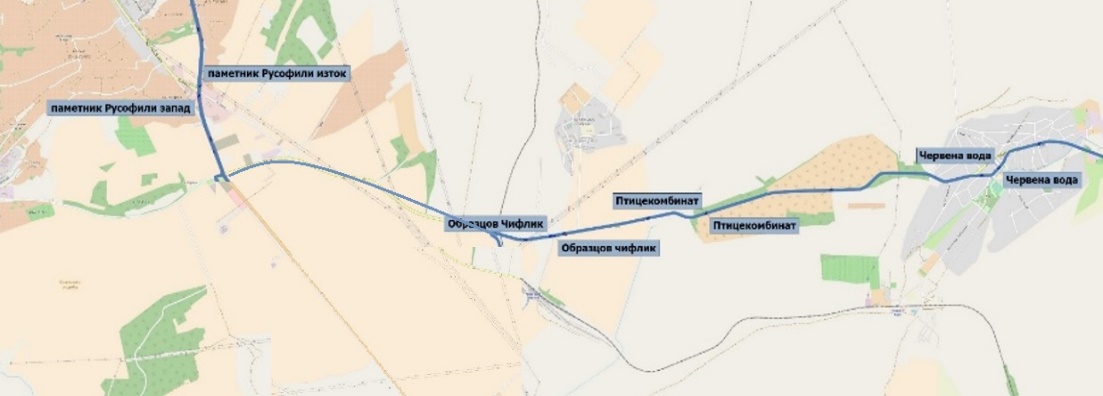 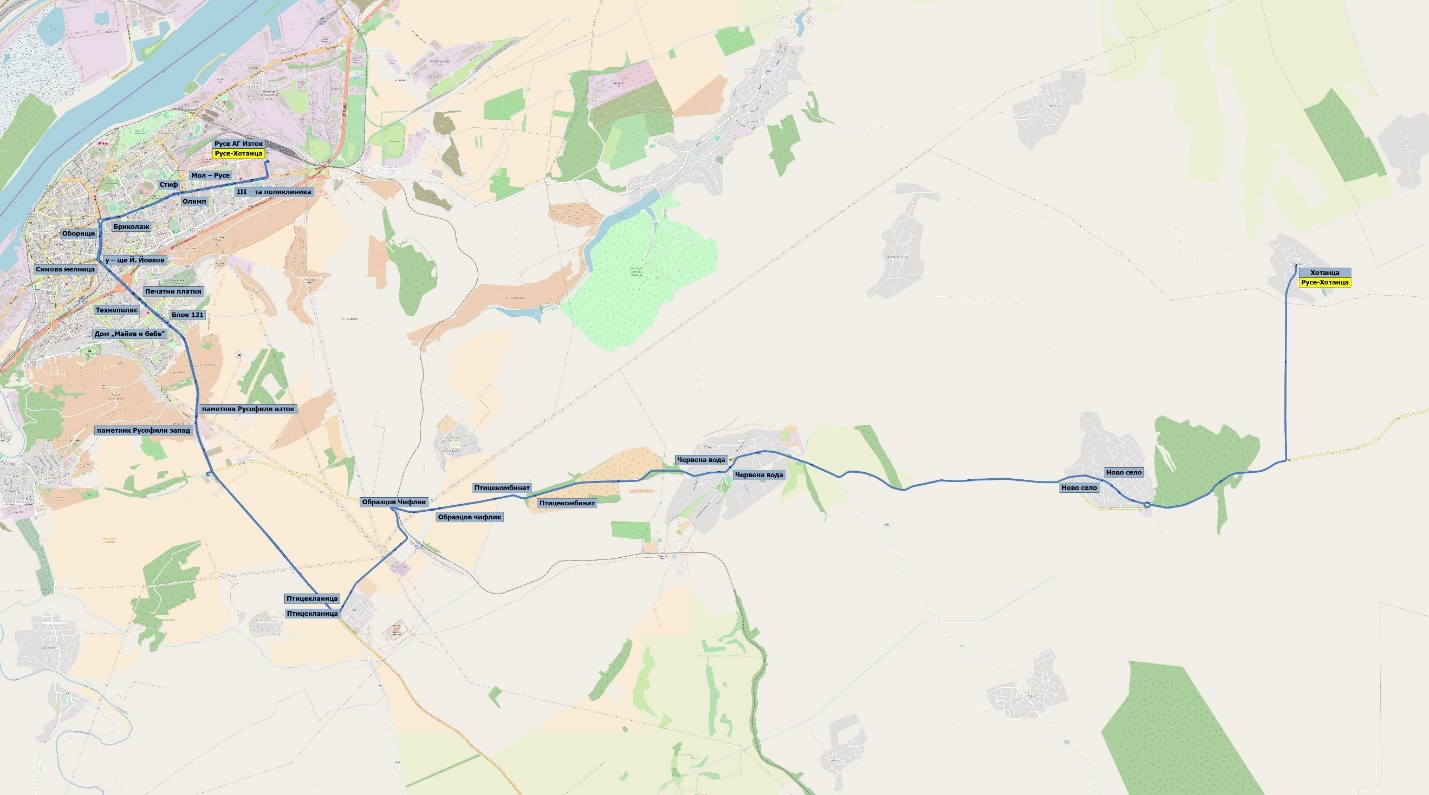 Таблица с описание на линиятаТаблица с описание на линиятаТаблица с описание на линиятаТаблица с описание на линиятаОсновна информацияОсновна информацияОсновна информацияОсновна информацияНаименование на линиятаРусе – Семерджиево-ЯстребовоВидМеждуселищна линияКрайна спирка “А”Автогара ИзтокКрайна спирка “Б”ЯстребовоОт Автогара Изток до ЯстребовоОт Автогара Изток до ЯстребовоОт Автогара Изток до ЯстребовоОт Автогара Изток до ЯстребовоОписание на маршрута ул. Иван Ведърбул. Липникбул. Цар Освободителбул. Христо БотевПът I-2Път II-23Червена водаПът II-23СемерджиевоЯстребовоСпиркиРусе АГ ИзтокМОЛ – РусеСтифОборищеАфродитаТехнополисДом „Майка и бебе”паметник Русофили западОбразцов чифликПтицекомбинатГрадусЧервена вода 1Червена вода 2Червена вода 3Семерджиево 1Семерджиево  2Ястребово 1Ястребово 2От Ястребово до Автогара ИзтокОт Ястребово до Автогара ИзтокОт Ястребово до Автогара ИзтокОт Ястребово до Автогара ИзтокОписание на маршрута ЯстребовоСемерджиевоПът II-23Червена водаПът II-23Път I-2бул. Христо Ботевбул. Цар Освободителбул. Липникул. Иван ВедърСпиркиЯстребово 2Ястребово 1Семерджиево  2Семерджиево 1Червена вода 3Червена вода 2Червена вода 1ГрадусПтицекомбинатОбразцов чифликпаметник Русофили изтокблок 121Печатни платкиу – ще „Й. Йовков“БриколажОлимпІІІ – та поликлиникаРусе АГ ИзтокПараметри на услугатаПараметри на услугатаПараметри на услугатаПараметри на услугатаЗимно делничноЗимно делничноЗимно делничноЗимно делничноПърво и последно тръгване от Автогара Изток07:10; 20:00Първо и последно тръгване от Ястребово06:00; 18:50Честота на движение180 мин.Брой превозни средства1Лятно делнично Лятно делнично Лятно делнично Лятно делнично Първо и последно тръгване от Автогара Изток07:10; 20:00Първо и последно тръгване от Ястребово06:00; 18:50Честота на движение180 мин.Брой превозни средства1Зимно съботноЗимно съботноЗимно съботноЗимно съботноПърво и последно тръгване от Автогара Изток07:10; 20:00Първо и последно тръгване от Ястребово06:00; 18:50Честота на движение180 мин.Брой превозни средства1Зимно неделноЗимно неделноЗимно неделноЗимно неделноПърво и последно тръгване от Автогара Изток07:10; 20:00Първо и последно тръгване от Ястребово06:00; 18:50Честота на движение180 мин.Брой превозни средства1Лятно съботноЛятно съботноЛятно съботноЛятно съботноПърво и последно тръгване от Автогара Изток07:10; 20:00Първо и последно тръгване от Ястребово06:00; 18:50Честота на движение180 мин.Брой превозни средства1Лятно неделноЛятно неделноЛятно неделноЛятно неделноПърво и последно тръгване от Автогара Изток07:10; 20:00Първо и последно тръгване от Ястребово06:00; 18:50Честота на движение180 мин.Брой  превозни средства1Карта на линията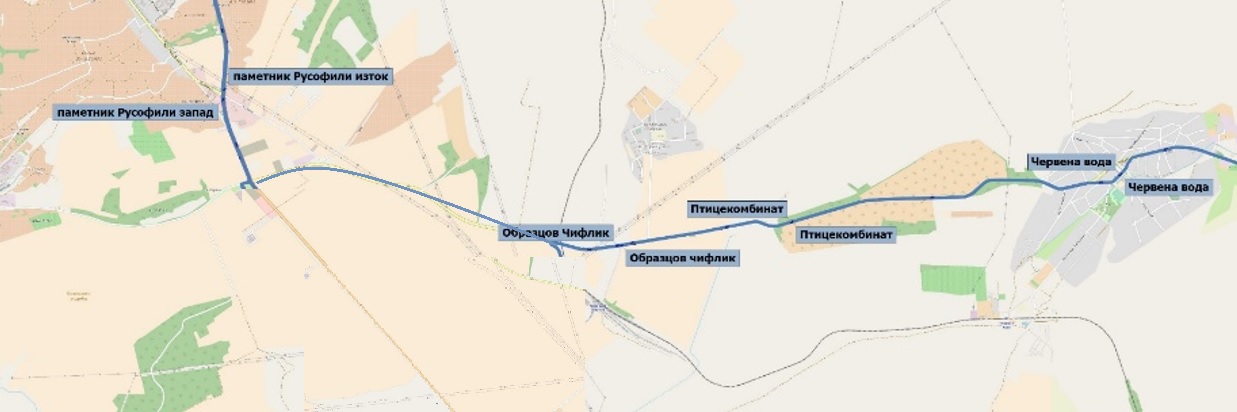 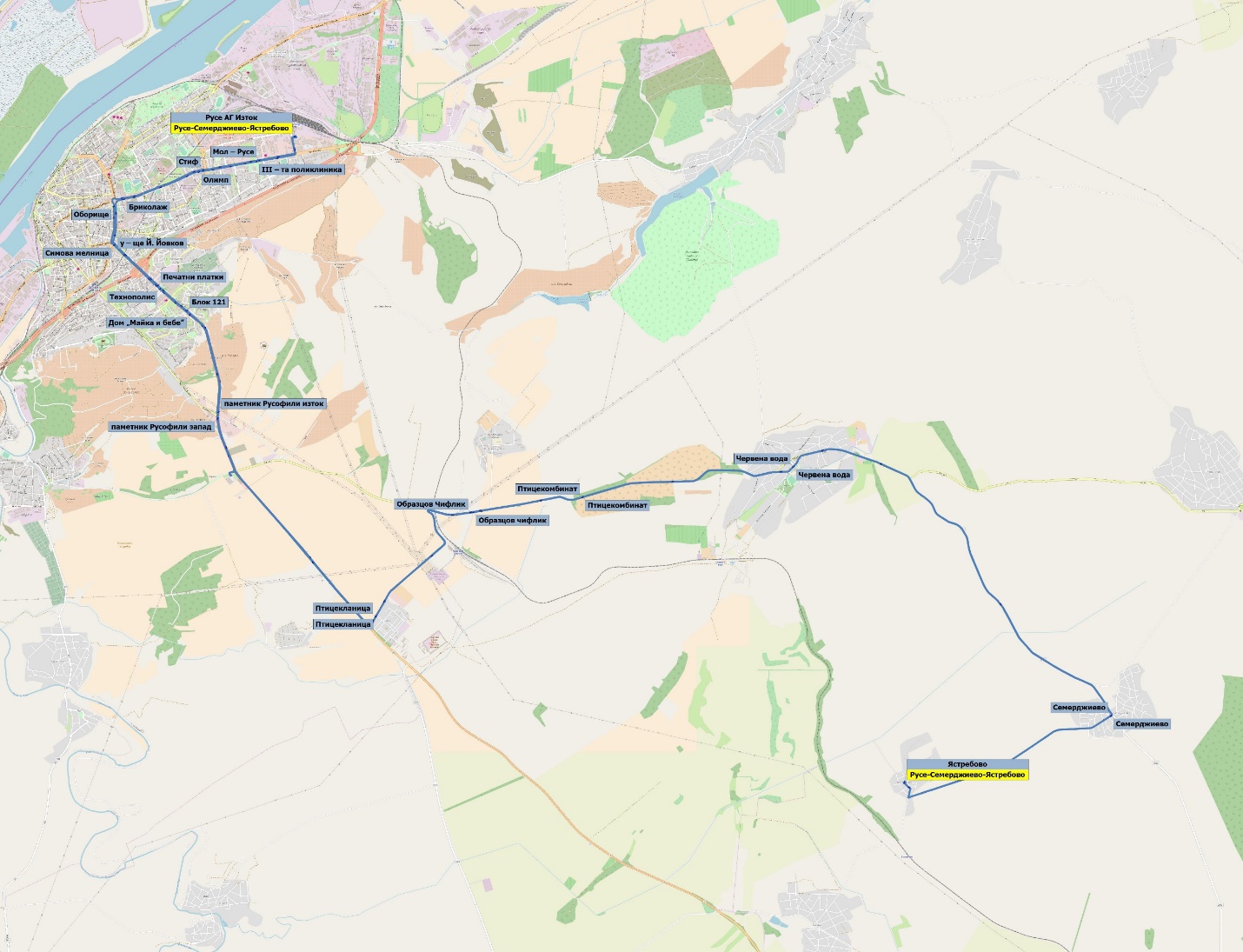 Таблица с описание на линиятаТаблица с описание на линиятаТаблица с описание на линиятаТаблица с описание на линиятаОсновна информацияОсновна информацияОсновна информацияОсновна информацияНаименование на линиятаРусе –Хотанца-ТетовоВидМеждуселищна линияКрайна спирка “А”Автогара ИзтокКрайна спирка “Б”ТетовоОт Автогара Изток до ТетовоОт Автогара Изток до ТетовоОт Автогара Изток до ТетовоОт Автогара Изток до ТетовоОписание на маршрута ул. Иван Ведърбул. Липникбул. Цар Освободителбул. Христо БотевПът I-2Път II-23Червена водаПът II-23Ново селоПът II-23ХотанцаПът II-23ТетовоСпиркиРусе АГ ИзтокМОЛ – РусеСтифОборищеАфродитаТехнополисДом „Майка и бебе”паметник Русофили западОбразцов чифликПтицекомбинатГрадусЧервена вода 1Червена вода 2Червена вода 3Ново село 1Ново село 2Ново село 3ХотанцаТетово 1Тетово 2 Тетово3От Тетово до Автогара ИзтокОт Тетово до Автогара ИзтокОт Тетово до Автогара ИзтокОт Тетово до Автогара ИзтокОписание на маршрута ТетовоПът II-23ХотанцаПът II-23Ново селоПът II-23Червена водаПът II-23Път I-2бул. Христо Ботевул. Цар Освободителбул. Липникул. Иван ВедърСпиркиТетово 3Тетово 2 Тетово1ХотанцаНово село 3Ново село 2Ново село 1Червена вода 3Червена вода 2Червена вода 1ГрадусПтицекомбинатОбразцов чифликпаметник Русофили изтокблок 121Печатни платкиу – ще Й. ЙовковБриколажОлимпІІІ – та поликлиникаРусе АГ ИзтокПараметри на услугатаПараметри на услугатаПараметри на услугатаПараметри на услугатаЗимно делничноЗимно делничноЗимно делничноЗимно делничноПърво и последно тръгване от Автогара Изток06:00; 20:00Първо и последно тръгване от Тетово06:20; 18:15Честота на движение180 мин.Брой превозни средства2Лятно делнично Лятно делнично Лятно делнично Лятно делнично Първо и последно тръгване от Автогара Изток06:00; 20:00Първо и последно тръгване от Тетово06:20; 18:15Честота на движение180 мин.Брой превозни средства2Зимно съботноЗимно съботноЗимно съботноЗимно съботноПърво и последно тръгване от Автогара Изток08:00; 16:00Първо и последно тръгване от Тетово09:30; 17:30Честота на движение240 мин.Брой превозни средства1Зимно неделноЗимно неделноЗимно неделноЗимно неделноПърво и последно тръгване от Автогара Изток08:00; 16:00Първо и последно тръгване от Тетово09:30; 17:30Честота на движение240 мин.Брой превозни средства1Лятно съботноЛятно съботноЛятно съботноЛятно съботноПърво и последно тръгване от Автогара Изток08:00; 16:00Първо и последно тръгване от Тетово09:30; 17:30Честота на движение240 мин.Брой превозни средства1Лятно неделноЛятно неделноЛятно неделноЛятно неделноПърво и последно тръгване от Автогара Изток08:00; 16:00Първо и последно тръгване от Тетово09:30; 17:30Честота на движение240 мин.Брой превозни средства1